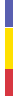 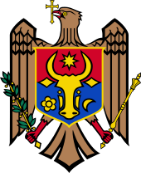 ANUNȚAgenția de Dezvoltare Regională Sud anunță concurs pentru ocuparea funcției vacante de șef al Secției monitorizare și evaluare.Scopul general al funcției: Monitorizarea implementării politicii de dezvoltare regională la nivelul regiunii de dezvoltare și  monitorizarea post-implementare a proiectelor.Sarcinile de bază:Monitorizarea implementării politicii de dezvoltare regională la nivelul regiunii de dezvoltare;Evaluarea proiectelor de dezvoltare regională;Acumularea informației referitoare la procesele care au impact asupra dezvoltării regiunii;Crearea și menținerea bazei de date cu principalii indicatori statistici de dezvoltare și a proiectelor de dezvoltare regională;Pregătirea rapoartelor și analiza activității de implementare a proiectelor investiționale de dezvoltare regională;Pregătirea rapoartelor de activitate internă;Pregătirea rapoartelor de implementare a documentelor de politici;Prezentarea către Consiliul regional și Autoritățile naționale a rapoartelor anuale și semestriale privind implementarea documentelor de politici de dezvoltare regională;Crearea și actualizarea bazei de date statistice din regiune;Participare la procesul de planificare strategică prin oferirea datelor actualizate pe regiune și rapoarte/recomandări pe documentele de politici existente;Asigurarea monitorizării indicatorilor și creează hărțile utilizând date statistice pe regiuneSalariul de funcție: de la 12250 lei.Condiții de participare la concurs:Condiții de bază:deține cetățenia Republicii Moldova;posedă limba română și limbile oficiale de comunicare interetnică vorbite în teritoriul respectiv în limitele stabilite de lege;are capacitate deplină de exercițiu;este aptă, din punct de vedere al stării sănătății, pentru exercitarea funcției, conform certificatului medical eliberat de instituția medicală abilitată, dacă pentru funcția respectivă sunt stabilite cerințe speciale de sănătate;are studiile necesare prevăzute pentru funcția  respectivă;în ultimii 5 ani nu a fost destituită dintr-o funcție pentru motive disciplinare;nu are antecedente penale nestinse pentru infracțiuni săvârșite cu intenție;nu este privată de dreptul de a ocupa anumite funcții sau de a exercita o anumită activitate, ca pedeapsă de bază sau complementară, ca urmare a sentinței judecătorești definitive prin care s-a dispus această interdicție.Studii: Superioare, de licență sau echivalente în domeniul tehnic, economiei, analizei de date statistice, audit  financiar, administrării afacerii. Experientă profesională: minimum 2 ani în domeniu.Cunoștințe: Limba română, cunoașterea limbilor de circulație internațională constituie avantaj; Abilitați de lucru cu documentele, de consultare și instruire a cetățenilor, comunicare  eficientă, lucru în echipă;Cunoștințe avansate de operare la calculator: Word, Excel, Power Point, Internet;Cunoașterea managementului financiar.Abilități: abilități de  motivare a personalului, de a lucra în echipă, de a mobiliza personalul, de a planifica și elabora documente  de analiză și sinteză, abilități de lucru cu informația, organizare, elaborare a documentelor de tip rapoarte, prezentare, instruire, motivare, mobilizare de sine, soluționare de probleme, aplanare de conflicte, comunicare eficientă. Atitudini/comportamente:responsabilitatea  față de atribuțiile de serviciu:respect față de oameni, spirit de inițiativă, diplomație, creativitate, flexibilitate, disciplină:responsabilitate, rezistență la efort și stres, tendință spre dezvoltare profesională continuă;ținută vestimentară în procesul exercitării funcției;respectarea normelor deontologice profesionale;evitarea conflictului de interese;sporirea competenței sale profesionale.Persoanele interesate pot depune personal/prin poștă/prin e-mail Dosarul de concurs:a) formularul de participare, se anexează pe pagina web a ADR Sud;b) copia buletinului de identitate;c) copiile diplomelor de studii și ale certificatelor de absolvire a cursurilor de perfecționare profesională și/sau de specializare;d) copia carnetului de muncă, certificate privind activitatea profesională desfășurată după data de 28 decembrie 2018 sau alte documente confirmative;e) certificatul medical;f)  declarația pe proprie răspundere privind lipsa antecedentelor penale;g) documentele care atestă prestarea voluntariatului - în cazul în care candidatul consideră necesar.Copiile documentelor prezentate pot fi autentificate de notar sau se prezintă împreună cu documentele originale pentru a verifica veridicitatea lor.În situația în care dosarul de concurs se depune prin poșta sau e-mail, documentele în original se prezintă la data desfășurării probei scrise a concursului sub sancțiunea respingerii dosarului de concurs.Data limită până la care poate fi depus Dosarul de concurs: 31 octombrie 2022, ora 15.00.Telefon de contact: 0241 26286Adresa poștala: MD-4101, or. Cimișlia, bd. Ștefan cel Mare 12, etaj I.E-mail: adrsud@adrsud.gov.md Persoana de contact: Untilă Alina, specialist resurse umane.Acte normative în domeniul de specialitate:Legea nr. 438/2006 privind dezvoltarea regională în Republica MoldovaLegea nr. 27/2022 privind Fondul național pentru dezvoltare regională și localăHotărârea Guvernului nr.40/2022 cu privire la aprobarea Strategiei naționale de dezvoltare regională a Republicii Moldova pentru anii 2022 - 2028 Hotărârea Guvernului nr. 152/2022 cu privire la aprobarea Regulamentului privind gestionarea mijloacelor financiare ale Fondului național pentru dezvoltare regională și localăHotărârea Guvernului nr. 127/2008 cu privire la măsurile de realizare a Legii nr. 438/2006  privind dezvoltarea regională în Republica Moldova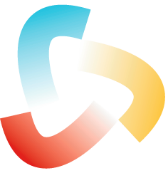 Agenția de Dezvoltare Regională SudRepublica Moldova, MD-4101 or. Cimișlia, bd. Ștefan cel Mare, 12, Tel. +373 241 2 62 86, Fax. +373 241 2 62 86, E-mail: adrsud@gmail.com / adrsud@adrsud.gov.mdPagina web: www.adrsud.md 